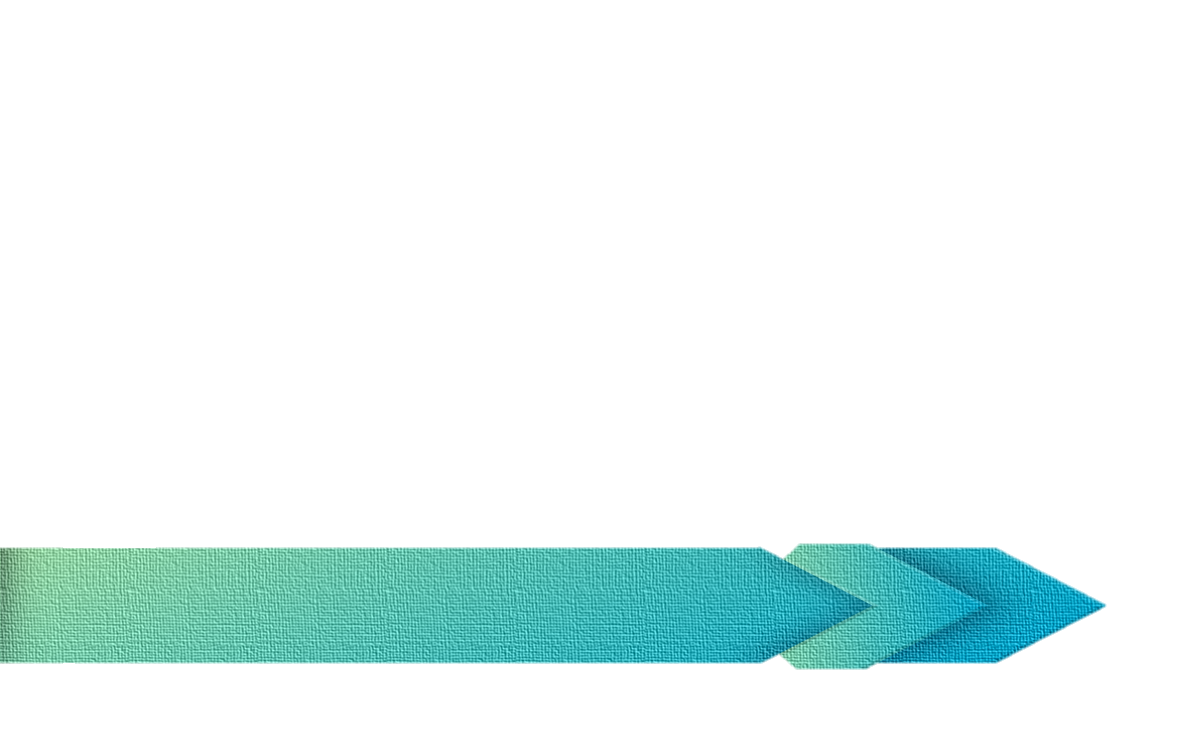 Педагогический проект Социальный центр «Семь-Я» предполагает взаимодействие дошкольного образовательного учреждения с семьями воспитанников, установление сотрудничества и партнерских отношений с семьями воспитанников. Проект предполагает непосредственную работу по взаимодействию всех участников образовательных отношений. Включает в себя разные формы работы с семьями воспитанников.Цель педагогического проекта – создание условий для повышения педагогической компетентности родителей воспитанников, установления тесного контакта между членами семьи с целью обеспечения полноценного развития ребенка.Проект рассчитан на детей старшего дошкольного возраста.Участники проекта: дети старшего дошкольного возраста, родители (законные представители), педагоги.Срок реализации проекта – январь 2024 г. – январь 2025 г.Решению данной цели способствует ряд задач:Повысить уровень профессиональной компетенции педагогов ДОО в области педагогического просвещения родителей в рамках методических объединений;Создать на базе детского сада социальный центр «Семь-Я»;Способствовать активному привлечению родителей к их участию, вместе с детьми, в творческих педагогических проектах детского сада;Организовать взаимодействие центра «Семь-Я» с социальными институтами различного уровня;Осуществлять деятельность социального центра «Семь-Я» на основе традиционных российских духовно-нравственных ценностей и принятых в российском обществе правил и норм поведения в интересах человека, семьи, общества и государства.Ресурсное обеспечение. Реализация данного проекта будет осуществляться педагогическим коллективом ДОО, в том числе специалистами детского сада. Деятельность социального центра «Семь-Я» осуществляется на базе структурного подразделения «Детский сад №2 «Улыбка» МБДОУ «Детский сад «Радуга» комбинированного вида» Рузаевского муниципального района, с использованием разных помещений в соответствии с планом работы социального центра. Реализация проекта «Семь-Я» осуществляется на основе нормативно-правовых документов, регламентирующих взаимодействие образовательных учреждений с семьей:ФЗ «Об образовании Российской Федерации» № 273-ФЗ от 29.12.2012;Указ Президента РФ от 2.11.2023 № 875 «О проведении в Российской Федерации Года семьи»Конвенция о правах ребенка;Семейный кодекс РФ;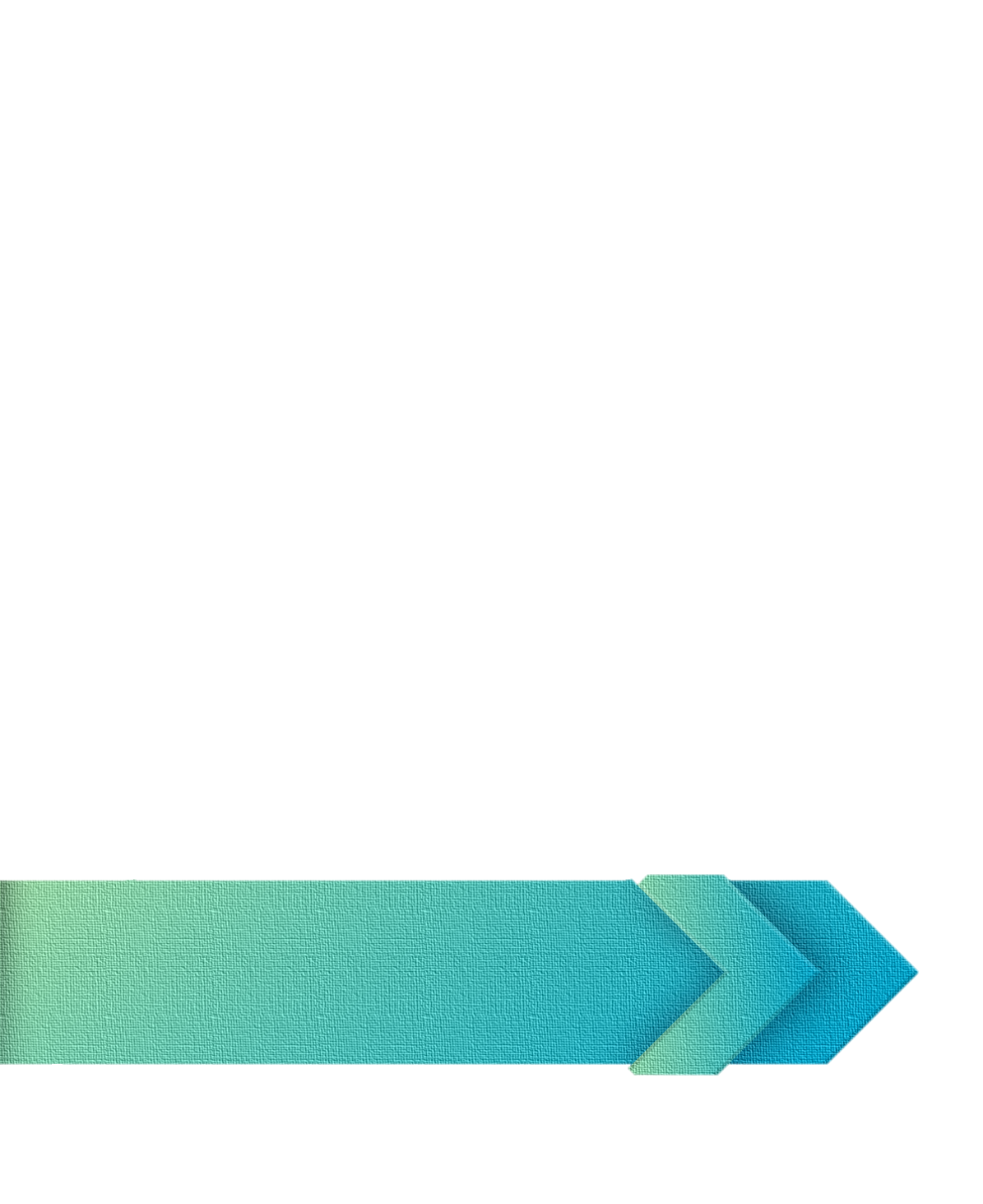 Актуальность. Постановка проблемы Актуальность. Семья и детский сад - два важных социальных института, при этом их воспитательные функции различны. Только в условиях грамотного сотрудничества педагогов и родителей возможно реализовать единые педагогические требования и принципы, которые помогут воспитать Личность. Согласно ФЗ «Об образовании в Российской Федерации» № 273 от 29.12.2012 г (с изменениями, вступившими в силу 01.01.2024 г. https://www.consultant.ru/document/cons_doc_LAW_140174/ ) «образовательные организации должны оказывать помощь родителям (законным представителям) несовершеннолетних обучающихся в воспитании детей, охране и укреплении их физического и психического здоровья, развитии индивидуальных способностей и необходимой коррекции нарушений их развития».Структурное подразделение «Детский сад №2 «Улыбка» Рузаевского муниципального района был открыт 22 февраля 2021 года. С момента его открытия по настоящее время регулярно ведется работа по взаимодействию с родителями (законными представителями) воспитанников, реализуются различные проекты по вовлечению родителей в образовательный процесс. Активная совместная работа педагогов и родителей способствует более качественным взаимоотношениям и влияет на качество образования в ДОО в целом.Работа в данном направлении на протяжении 3 лет позволила нам определить ряд проблем по сотрудничеству с семьями воспитанников, найти дефициты в работе педагогического коллектива. Это способствовало решению расширить границы нашего проекта, внести коррективы и доработки, что приведет к установлению более тесного сотрудничества и партнерских отношений с семьями воспитанников.Постановка проблемы. Опыт работы в данном детском саду показал нам, что большинство родителей не учитывают и не используют в воспитании своих детей более современные методы и подходы для развития ребенка.  Также, особое внимание привлекло то, что немалое процентное соотношение (а именно 18% из 100%) родителей воспитанников, в прошлом, имели статус «сирота», т.е лица в возрасте до 18 лет, которые остались без попечения единственного родителя или обоих родителей, и воспитывались в специализированных государственных учреждениях. Зачастую эти люди не знают понятия «семья», «семейные традиции», «родственные связи».  Указом Президента Российской Федерации от 22.11.2023 № 875 2024 год объявлен Годом семьи (http://publication.pravo.gov.ru/document/0001202311220013 ). Семья является источником любви, понимания и поддержки, учит детей быть добрыми, честными и справедливыми. Поэтому, в Год семьи особое внимание нужно уделить сохранению традиционных семейных ценностей.Для решения данной проблемы в январе 2024 года на базе нашего детского сада было создан центр «Семь-Я», которое предполагает партнерские отношения педагогического коллектива с семьями воспитанников (законных представителей).  Анализ ситуации. Но при всех положительных моментах нашего проекта, имеются определенные риски. А именно отсутствие желания, недостаточная готовность и вовлеченность родителей в работу нашего проекта. Поэтому, было принято решение привлекать родителей в социальный центр небольшими группами лиц, по 5 человек. Заинтересованность у остальных родителей предполагаем развивать разнообразными мероприятиями, фестивалями, «семейными прогулками» и даже экскурсиями. Обеспечивая информационную открытость работы социального центра «Семь-Я», вся информация будет размещаться на Госпаблике Детского сада №2 «Улыбка», подписчиками которого являются все родители нашего дошкольного учреждения. Цели и задачи проектаПедагогическая цель проекта - создание условий для повышения педагогической компетентности родителей воспитанников, установления тесного контакта между членами семьи с целью обеспечения полноценного развития ребенка.Решению данной цели способствует ряд задач педагогического коллектива:Повысить уровень профессиональной компетенции педагогов ДОО в области педагогического просвещения родителей в рамках методических объединений;Создать на базе детского сада социальный центр «Семь-Я»;Способствовать активному привлечению родителей к их участию, вместе с детьми, в творческих педагогических проектах детского сада;Организовать взаимодействие центра «Семь-Я» с социальными институтами различного уровня;Осуществлять деятельность социального центра «Семь-Я» на основе традиционных российских духовно-нравственных ценностей и принятых в российском обществе правил и норм поведения в интересах человека, семьи, общества и государства.Реализация педагогической цели предполагает создание социального центра «Семь-Я» на базе структурного подразделения «Детский сад №2 «Улыбка», что является практической целью данного проекта.Реализация данного проекта будет решать следующие задачи в развитии и воспитании дошкольников:Образовательные:формировать представления детей о таких понятиях как «семья», «семейные связи», «семейные ценности»;продолжать знакомить детей с достопримечательностями родного края;продолжать знакомить детей с основными государственными праздниками, и праздниками родного края.Развивающие:развивать у детей чувство гордости за свою семью;продолжать развивать культурно-нравственные ценности у детей;развивать патриотические чувства и качества у дошкольников;развивать творческие способности детей, направленные на раскрытие и развитие семейных талантов;Воспитательные:воспитывать желание работать в «семейной» команде, поддерживать друг друга;воспитывать у детей любовь и уважение к членам семьи, учить проявлять заботу о родных людях.КонтрольРезультативность работы социального центра планируем отслеживать в следующих формах работы с родителями: наблюдение, опрос, анкета.Критерии оценки эффективности были выделены следующие:взаимное доверие, уважение и доброжелательность во взаимоотношениях педагогов и родителей (законных представителей)знания родителей в области возрастной психологии и педагогики, в вопросах здоровьесбережения.активное участие родителей в жизни детского садапроявление родительской инициативы в мероприятиях детского саданаличие семейных традиций в семьях воспитанников.Для проверки результативности управленческого проекта и эффективности социального центра «Семь-Я» был разработан мониторинг, который планируем провести 2 раза за процесс реализации проекта (начало и конец проекта). Показатели фиксируются по следующим показателям:  •	С -  показатель развития сформирован;•	СТ - показатель развития находится в стадии становления;•	НС -  показатель развития не сформирован.Ресурсное обеспечениеРеализация данного проекта будет осуществляться педагогическим коллективом ДОО, в том числе специалистами детского сада. Руководитель детского сада будет является координатором проекта «Семь-Я». Деятельность социального центра «Семь-Я» осуществляется на базе структурного подразделения «Детский сад №2 «Улыбка» МБДОУ «Детский сад «Радуга» комбинированного вида» Рузаевского муниципального района, с использованием разных помещений в соответствии с планом работы социального центра. Реализация проекта «Семь-Я» осуществляется на основе нормативно-правовых документов, регламентирующих взаимодействие образовательных учреждений с семьей:ФЗ «Об образовании Российской Федерации» № 273-ФЗ от 29.12.2012;Указ Президента РФ от 2.11.2023 № 875 «О проведении в Российской Федерации Года семьи»Конвенция о правах ребенка;Семейный кодекс РФ;	Стратегия достижения поставленных целейРАБОЧИЙ ПЛАН ПРОЕКТАОжидаемые результаты Родители статут более образованные в области возрастной психологии, возрастных особенностей детей дошкольного возраста;Нравственные и семейные ценности, принятые в современном обществе, займут более прочные позиции в семьях воспитанников, посещающих детский сад;Родители станут активными участниками образовательного процесса ДОО;При открытии социального центра «Семь-Я» взаимодействие между участниками образовательных отношений станет более доверительным, открытым и гармоничным;Повышение удовлетворенности родителей качеством образования. В настоящий момент ДОУ работает в направлении совершенствования управленческих компетенций, позволяющих установить эффективное партнерское взаимодействие ДОУ и семьи.Практическая значимость проекта Подводя итог намеченным планам, можно сказать, что совместная работа семьи и детского сада должна способствовать счастливому проживанию ребенком дошкольного детства, закладыванию основ будущего счастливого взрослого. А для реализации данного проекта необходимо непосредственное участие всех участников образовательного процесса, прежде всего потому, что от степени их вовлеченности и согласованности их действий во многом зависит успешная и эффективная реализация проекта.Результаты-продукты:Картотеки игр, направленные на развитие социально-коммуникативных компетенций для детей и взрослых;Открытые мероприятия на уровне ДОУ;Разработка и организация семинаров для педагогов по взаимодействию с семьями воспитанников (законных представителей);Пополнение электронной видеотеки материалами по данному направлению и использование их в социальной сети;Создание картотеки «Родитель + ребенок + педагог».Список литературы: "Конвенция о правах ребенка" (одобрена Генеральной Ассамблеей ООН 20.11.1989) (вступила в силу для СССР 15.09.1990)"Семейный кодекс Российской Федерации" от 29.12.1995 N 223-ФЗ (ред. от 31.07.2023) (с изм. и доп., вступ. в силу с 26.10.2023)Указ Президента Российской Федерации от 22.11.2023 № 875 "О проведении в Российской Федерации Года семьи"ФГОС Дошкольное образование. Приказ Минобрнауки России от 17.10.2013 N 1155 (ред. от 21.01.2019).Приказ Минпросвещения России от 25.11.2022 N 1028 "Об утверждении федеральной образовательной программы дошкольного образования" (Зарегистрировано в Минюсте России 28.12.2022 N 71847)Федеральный закон от 29.12.2012 N 273-ФЗ (ред. от 17.02.2023) "Об образовании в Российской Федерации" (с изм. и доп., вступ. в силу с 28.02.2023)Формы работыСрокиОтветственныйОтметка о выполненииРезультат ожидания1 этап – организационно-подготовительный1 этап – организационно-подготовительный1 этап – организационно-подготовительный1 этап – организационно-подготовительный1 этап – организационно-подготовительныйАнализ образовательного  процесса с точки зрения современных требованийЯнварь – февраль 2024 г.Руководитель ДООСтарший воспитательИнформация для разработки модели партнёрского взаимодействия ДОУ с родителями воспитанников.Изучение теории и практики использования новых форм взаимодействия с родителями в соответствии с требованиями.  Подбор методической литературы Январь 2024 г.Руководитель ДООСтарший воспитательСпециалисты ДООИнформация для разработки модели партнёрского взаимодействия ДОУ с родителями воспитанников.Ознакомление коллектива ДОО с нормативно-правовыми документами по реализации проектаЯнварь 2024 г.Руководитель ДООСтарший воспитательНаличие перечня электронно-информационных ресурсов, информационного материалаСоздание творческой группы для разработки проекта и серии мероприятий с родителямиФевраль 2024 г.Руководитель ДООСтарший воспитательПовышение педагогическойкомпетентности, умение работать коллективно, сотрудничать друг с другом. Локальные акты, регламентирующие деятельность творческой группыОпределение уровня заинтересованности и готовности родителей и педагогов к участию в реализации проекта. Опрос, анкетирование, тестированиеФевраль – март 2024 г.Старший воспитательВоспитатели группРезультаты Создание социального центра «Семь-Я». БрендированиеМарт 2024 гСтарший воспитатель, педагоги ДООСоциальный центр «Семь-Я» на базе ДОО. Созданы буклеты, стендовая информация о работе центра.Направление финансовых средств на мероприятия проектаРегулярноРуководитель ДОООбеспечение финансами необходимых мероприятий по проекту2 этап - практический2 этап - практический2 этап - практический2 этап - практический2 этап - практическийРабота с педагогамиРабота с педагогамиРабота с педагогамиРабота с педагогамиРабота с педагогамиПовышение уровня профессиональной компетентности педагогов в области применения современных технологий, методик по воспитанию детей3 раза/1 годСтарший воспитательОрганизация и проведениеметодических мероприятий на уровне ДОУ.Повышение профессиональнойкомпетенции педагогов по взаимодействию с семьями воспитанниковРегулярноСтарший воспитательПосещениеметодических мероприятий для педагогов ДОУ по теме и направлениям проекта, в томчисле тематических консультаций, вебинаров, семинаров, конференций форумов и т.дТворческие объединения по вопросам взаимодействия с семьёй1 раз/полгодаСтарший воспитательИнновационные формы и методы взаимодействия с родителями.Контроль за содержанием информационных стендов в группах, информационные стенды в холлах ДООРегулярноСтарший воспитательРеклама деятельности ДОУ, педагогическое просвещение родителей.Взаимодействие с родителямиВзаимодействие с родителямиВзаимодействие с родителямиВзаимодействие с родителямиВзаимодействие с родителямиПроведение мониторингаФевраль - март 2024 г.Декабрь 2024 г.Руководитель ДООВыявить возможности участия каждого родителя в педагогическом процессе ДОУ.Формирование эффективногопартнерского взаимодействияДОУ и семьи на основе мониторингаВ процессе реализации всего проектаРуководитель ДООСтарший воспитательУкреплены партнёрские отношений между ДОУ и родителями(законными представителями), укрепление детско-родительских отношенийПедагогическая поддержка родителей (организация лекций, дискуссий, посещение образовательной деятельности, дней открытых дверей в ДОУ)Март 2024 г.-январь 2025 г.( 1раз/квартал)Старший воспитатель, педагоги ДООПовышение педагогической компетентности родителей.Укрепление контакта детей и родителей.Проведение родительских собраний в форме тренингов-семинаров, круглых столов, деловых игр, игровых тренинговМарт 2024 г.-январь 2025 г.( 1раз/квартал)Педагоги ДООПедагогическое просвещение родителейУчастие родителей в проектной деятельности ДОО. «Дошкольники Рузаевки ТВ» - рубрика «Гость в студии»Март 2024 г.-январь 2025 г.( 1раз/квартал)Старший воспитательСпециалисты ДООПредоставление возможности родителям показать свою «значимость» для социума. Знакомство с семейными ценностями и традициями. Взаимодействие и налаживание отношений родителей друг с другом.Организация «семейных прогулок» или «Клуб выходного дня»:парк культуры и отдыха г. Рузаевки;Площадь Тысячелетия;бульвар «Валда Васта»;сквер по ул. А.В. Ухтомского;кинотеатр «Искра».Март 2024 г.-январь 2025 г.( 1раз/квартал)Старший воспитатель Педагоги ДООРазвитие чувства «патриотизма» у детей и взрослых, чувство «гордости» за свою Родину. Развитие культурно-нравственных ценностей. Укрепление родственных связей между членами семьи.Привлечение родителей к акциям на уровне ДОО: «Буккроссинг центр», «Ребенок-пассажир», «Аллея выпускников», «Солнце семейных традиций»,  «Субботник-это здорово!», «Ромашковое поле»Март 2024 г.-январь 2025 г.( 1раз/квартал)Старший воспитатель Педагоги ДООПовышение количества контактов родителей с педагогами, формирование положительных отношений родителей к учреждению, потребность в общении родителей с педагогами.Привлечение родителей ко Дню самоуправления в ДООМарт 2024 г.-январь 2025 г.( 2раза/год)Педагоги ДООВовлечение родителей в активную практическую деятельность и сотрудничество семьи с детским садом; повышение престижа профессии педагога ДОУПедагогическая поддержка семей в участии в муниципальных конкурсах «Семья года»Май 2024 г. - июнь 2024 г.(1 раз/год)Старший воспитатель Повышение престижа семейного образа жизни, ценностей семьи, традиций; взаимодействие с социальными институтами муниципального уровня.Участие семьи в конкурсеОбеспечение участия родителей в подготовке и проведении праздников, досугов, развлечений.РегулярноПедагоги ДООУчастие родителей в качестве оформителей, актёров, костюмеров, режиссёров, сценаристов.Руководство оформлением фотовыставок («Зимние забавы», «Как мы провели лето!”)Сентябрь 2024 г.-январь 2025 г.2 раза/1 годПедагоги ДООУкрепление контакта детей и родителей3 этап – аналитический (результативный)3 этап – аналитический (результативный)3 этап – аналитический (результативный)3 этап – аналитический (результативный)3 этап – аналитический (результативный)Анкетирование родителей по работе социального центра «Семь-Я», по вопросам удовлетворённости работой ДОО.Январь 2025 г.Руководитель ДООИтоги реализации проектаИзучение материалов самоанализа  педагогов, участвовавших в реализации ПроектаДекабрь 2024 г.Старший воспитатель, педагоги ДООИтоги реализации проектаПодведение итогов работы творческой группы, результатов реализации ПроектаДекабрь 2024 г.- январь 2025 г.Старший воспитательИтоги реализации проектаРазмещение и актуализацияинформации по реализации проекта «Социальный центр «Семь-Я»РегулярноСтарший воспитательНаличие информации на сайте учреждения, Госпаблике «Детский сад №2 «Улыбка»»Освещение образовательных событий.Обратная связь на сайте ДОО и Госпаблике сообщества детского сада «Ваш вопрос-наш ответ», «Отзывы»Март 2024 г. – Январь 2025 г.Старший воспитательОбратная связь с семьями воспитанников, в т.ч. сбор анонимных отзывов